This liaison replies to LS SCV-LS1.ITU-T Study Group 9 would like to thank CCV and SCV for the information on vocabulary rapporteurs. SG9 has been coordinating the work on terms, definitions and acronyms for television and sound transmission and integrated broadband cable networks, under the Q10/9, which reports to SG9 Plenary.SG9 is pleased to inform SCV that Ms Jingyi XUE, the rapporteur of Q10/9, who is also the editor of ITU-T J.1 "Terms, definitions and acronyms for television and sound transmission and integrated broadband cable networks", was appointed as the SG9 Vocabulary Rapporteur to SCV.The contact information of Ms Jingyi XUE are listed above.Please make sure to invite Ms Jingyi XUE to all the relevant future meetings of SCV, and subscribe her to your relevant mailing lists.SG9 looks forward to continued cooperation on terms and definitions with other SGs, SCV and CCV.____________________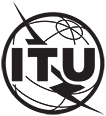 INTERNATIONAL TELECOMMUNICATION UNIONTELECOMMUNICATION
STANDARDIZATION SECTORSTUDY PERIOD 2022-2024INTERNATIONAL TELECOMMUNICATION UNIONTELECOMMUNICATION
STANDARDIZATION SECTORSTUDY PERIOD 2022-2024INTERNATIONAL TELECOMMUNICATION UNIONTELECOMMUNICATION
STANDARDIZATION SECTORSTUDY PERIOD 2022-2024INTERNATIONAL TELECOMMUNICATION UNIONTELECOMMUNICATION
STANDARDIZATION SECTORSTUDY PERIOD 2022-2024INTERNATIONAL TELECOMMUNICATION UNIONTELECOMMUNICATION
STANDARDIZATION SECTORSTUDY PERIOD 2022-2024SCV-TD25INTERNATIONAL TELECOMMUNICATION UNIONTELECOMMUNICATION
STANDARDIZATION SECTORSTUDY PERIOD 2022-2024INTERNATIONAL TELECOMMUNICATION UNIONTELECOMMUNICATION
STANDARDIZATION SECTORSTUDY PERIOD 2022-2024INTERNATIONAL TELECOMMUNICATION UNIONTELECOMMUNICATION
STANDARDIZATION SECTORSTUDY PERIOD 2022-2024INTERNATIONAL TELECOMMUNICATION UNIONTELECOMMUNICATION
STANDARDIZATION SECTORSTUDY PERIOD 2022-2024INTERNATIONAL TELECOMMUNICATION UNIONTELECOMMUNICATION
STANDARDIZATION SECTORSTUDY PERIOD 2022-2024SCVINTERNATIONAL TELECOMMUNICATION UNIONTELECOMMUNICATION
STANDARDIZATION SECTORSTUDY PERIOD 2022-2024INTERNATIONAL TELECOMMUNICATION UNIONTELECOMMUNICATION
STANDARDIZATION SECTORSTUDY PERIOD 2022-2024INTERNATIONAL TELECOMMUNICATION UNIONTELECOMMUNICATION
STANDARDIZATION SECTORSTUDY PERIOD 2022-2024INTERNATIONAL TELECOMMUNICATION UNIONTELECOMMUNICATION
STANDARDIZATION SECTORSTUDY PERIOD 2022-2024INTERNATIONAL TELECOMMUNICATION UNIONTELECOMMUNICATION
STANDARDIZATION SECTORSTUDY PERIOD 2022-2024Original: EnglishQuestion(s):Question(s):Question(s):10/910/910/9Virtual, 10 November 2022TD(Ref.: SG9-LS15)TD(Ref.: SG9-LS15)TD(Ref.: SG9-LS15)TD(Ref.: SG9-LS15)TD(Ref.: SG9-LS15)TD(Ref.: SG9-LS15)TD(Ref.: SG9-LS15)Source:Source:Source:ITU-T Study Group 9ITU-T Study Group 9ITU-T Study Group 9ITU-T Study Group 9Title:Title:Title:LS/r on the appointment of SG9 Vocabulary Rapporteur (SCV-LS1)LS/r on the appointment of SG9 Vocabulary Rapporteur (SCV-LS1)LS/r on the appointment of SG9 Vocabulary Rapporteur (SCV-LS1)LS/r on the appointment of SG9 Vocabulary Rapporteur (SCV-LS1)LIAISON STATEMENTLIAISON STATEMENTLIAISON STATEMENTLIAISON STATEMENTLIAISON STATEMENTLIAISON STATEMENTLIAISON STATEMENTFor action to:For action to:For action to:For action to:–––For information to:For information to:For information to:For information to:ITU-T SCVITU-T SCVITU-T SCVApproval: Approval: Approval: Approval: ITU-T Study Group 9 meeting (E-meeting, 14 September 2022)ITU-T Study Group 9 meeting (E-meeting, 14 September 2022)ITU-T Study Group 9 meeting (E-meeting, 14 September 2022)Deadline:Deadline:Deadline:Deadline:N/AN/AN/AContact:Contact:Jingyi Xue
ABP, NRTA
China Jingyi Xue
ABP, NRTA
China Jingyi Xue
ABP, NRTA
China Tel:	+86 187 0133 9136
Fax:	+86 10 8609 3715
E-mail:	xuejingyi@abp2003.cnTel:	+86 187 0133 9136
Fax:	+86 10 8609 3715
E-mail:	xuejingyi@abp2003.cnContact:Contact:Satoshi Miyaji
KDDI Corporation
JapanSatoshi Miyaji
KDDI Corporation
JapanSatoshi Miyaji
KDDI Corporation
JapanTel:	+81 3 6328 1905 
Fax:	+81 3 6757 1271
E-mail:	sa-miyaji@kddi.com Tel:	+81 3 6328 1905 
Fax:	+81 3 6757 1271
E-mail:	sa-miyaji@kddi.com Abstract:This document confirms ITU-T SG9 has established the Vocabulary Rapporteur.